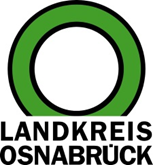 Landkreis Osnabrück	Sprechzeiten:	Der Landkreis im Internet:Am Schölerberg 1	Montag bis Freitag, 8.00 bis 13.00 Uhr.	http://www.lkos.de49082 Osnabrück	Donnerstag auch bis 17.30 Uhr.	Ansonsten nach VereinbarungImpfaktion an der Johannes-Vincke-Schule in BelmOsnabrück. Der Landkreis Osnabrück startet eine weitere Impfaktion. Diese findet am Freitag, 16. Juli, in der Johannes-Vincke-Schule (Oberschule Belm) statt.Zahlreiche Schülerinnen und Schüler sowie Angehörige haben sich bereits angemeldet. Für diese beginnen die Impfungen ab 12.30 Uhr. Andere Interessierte können im Zeitraum von 14 bis 16 Uhr Impfungen erhalten, eine Anmeldung ist für sie nicht erforderlich. Als Impfstoffe stehen Biontech für unter 18-jährige sowie Moderna und Johnson & Johnson zur Verfügung. Alle Impfwilligen sollten Impfausweis und Gesundheitskarte mitbringen. Die Zweitimpfung findet im Impfzentrum Georgsmarienhütte statt.Dieses Angebot richtet sich ausschließlich an Personen, die eine Erstimpfung erhalten. Vorgezogene Zweitimpfungen sind im Zuge dieser Aktion nicht möglich. Landkreis Osnabrück  Postfach 25 09  49015 OsnabrückDie LandrätinDie LandrätinAn dieRedaktionReferat für Assistenzund Kommunikation-Pressestelle-Datum:	14.7.2021Zimmer-Nr.:	2063Auskunft erteilt:	Henning Müller-DetertDurchwahl:Referat für Assistenzund Kommunikation-Pressestelle-Datum:	14.7.2021Zimmer-Nr.:	2063Auskunft erteilt:	Henning Müller-DetertDurchwahl:Pressemitteilung
Tel.: (05 41) 501-Fax: (05 41) 501-e-mail:24634420mueller-detert@lkos.de